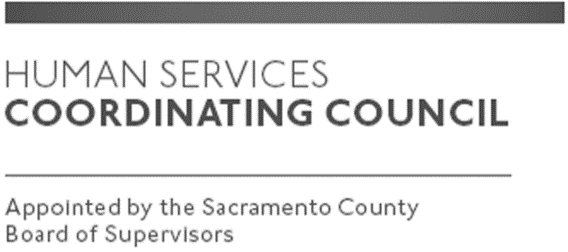 Sacramento CountyHuman Services Coordinating Council Executive Committee MeetingStaffed by Cindy Marks, DHAMeeting AgendaSeptember 12, 2019, Noon Meeting LocationDept. of Human Assistance2700 Fulton Ave l MapSacramento, CA 95821Conference Room 58Facilitator:	Ernie Brown – ChairMeeting Invitees:HSCC Executive CommitteeThis meeting is open to the publicTopicPresenterCall to Order-Welcome New MembersChair Approval of August 8, 2019 MinutesChair Michelle Callejas with DCFAS -PresentationChairFocus of MABs moving forwardChairMember CommentsChair Public CommentsPublicAnnouncementsTBDAdjournChair 